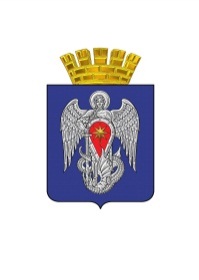 АДМИНИСТРАЦИЯ ГОРОДСКОГО ОКРУГА ГОРОД МИХАЙЛОВКАВОЛГОГРАДСКОЙ ОБЛАСТИ                                                   ПОСТАНОВЛЕНИЕот                                                           №О предоставлении разрешения на условно разрешенный вид использования образуемого земельного участка  по адресу: Волгоградская область, Михайловский район, хутор Катасонов, ориентировочно 6 метров по направлению на северо-запад от земельного участка с кадастровым номером 34:16:080001:199            Руководствуясь статьями 5.1, 39 Градостроительного кодекса РФ, Положениемоб организации и проведении общественных обсуждений или публичных слушаний по вопросам градостроительной деятельности на территории городского округа город Михайловка Волгоградской области, утвержденным решением Михайловской городской Думы Волгоградской области от 20.06.2018 № 84, учитывая заключение по результатам публичных слушаний и рекомендации комиссии по подготовке проекта Правил землепользования и застройки на территории городского округа город Михайловка Волгоградской области по вопросу выдачи разрешения на условно разрешенный вид использования образуемого земельного участка по адресу: Волгоградская область, Михайловский район, хутор Катасонов, ориентировочно 6 метров по направлению на северо-запад от земельного участка с кадастровым номером 34:16:080001:199, администрация городского округа город Михайловка Волгоградской области п о с т а н о в л я е т:1. Разрешить условно разрешенный вид использования образуемого земельного участка по адресу: Волгоградская область, Михайловский район, хутор Катасонов, ориентировочно 6 метров по направлению на северо-запад от земельного участка с кадастровым номером 34:16:080001:199, а именно: оказание услуги связи.